SCHOLEN MET FRIETEN ( alle soepen bevatten de allergenen:1,7,9,14)		                                                                      Traiteur Willequet                                   																           055/38.85. 86M A A N DA GD I N S D A GD O N D E R D A GV R I J D A G 09/11 PreisoepGemengde burger(1-6-9) 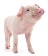 Jagerssaus(1-3-7-9) 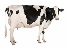 AppelmoesAardappelen(14)10/11 TomatensoepStoverij (1-7-10) FruitFrieten(10-14)12/11 KervelsoepSpaghetti (1-3) Bolognaisesaus (1-6-10)Worteltjes 13/11 WortelsoepScharrolletjes(4) 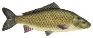 Bechamelsaus(1-7-9)Geraspte worteltjesTartaar (3-10)Puree (6-7-9-10-14)16/11 TomatensoepOrloffsteak (1-6-7) 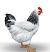 Spaanse saus (1-3-7-9)Wortels(9)Aardappelen (14)17/11 BroccolisoepKalkoenblanquette (1-7-9-10) SaladeFrieten(10-14)19/11 BloemkoolsoepBraadworst (1-6) Witte bonenTomatensaus (1-7-9)Aardappelen (14)20/11 WitloofsoepGegratineerde ham (6-9) Kaassaus (1-7-9)BroccoliSpirelli (1)23/11 TomatensoepKalkoensnitsel (1-7-10) Jagersaus ( 1-3-7-9)Prinsessenboontjes(9)Aardappelen (14)24/11 BroccolisoepKippengyros ( 1-7-9-10) IjsbergsaladeMayonaise(3-10)Frieten(10-14)26/11  KervelsoepKalfsbroodje(1-3-4-6-7-9-10-14) Vleesjus ( 1-3-7-9)Witte kool (1-7-9)Aardappelen (14)27/11 SeldersoepVissticks (1-4-7) Tartaar (3-10)Geraspte wortelsPuree (6-7-9-10-14)